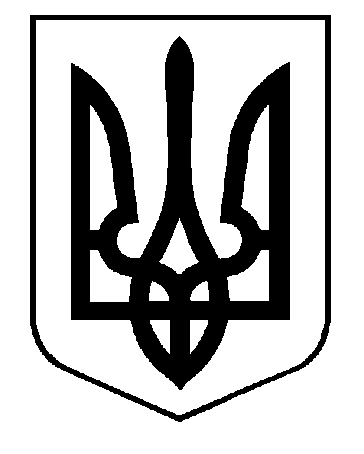 УКРАЇНАВИКОНАВЧИЙ КОМІТЕТСАФ’ЯНІВСЬКОЇ СІЛЬСЬКОЇ РАДИ ІЗМАЇЛЬСЬКОГО РАЙОНУ ОДЕСЬКОЇ ОБЛАСТІРІШЕННЯ13 жовтня 2022 року									 №  212Про присвоєння адреси об’єкту нерухомого майна –житловому будинкупо вул. Первомайська, 10 в с. Стара НекрасівкаІзмаїльського району Одеської області	Відповідно до ст. 31 Закону України «Про місцеве самоврядування в Україні»,                     ст. 263Закону України «Про регулювання містобудівної діяльності»; Постанови Кабінету Міністрів України від 07.07.2021р. № 690 «Про затвердження Порядку присвоєння адрес об’єктам будівництва, об’єктам нерухомого майна», розглянувши заяву Гжебинського Сергія Михайловича про присвоєння адресного номеру об’єкту нерухомого майна – житловому будинку, розташованому по вул. Первомайська, 10 в с. Стара Некрасівка, виконавчий комітет Саф’янівської сільської ради Ізмаїльського району Одеської областіВИРІШИВ:Присвоїти об’єкту нерухомості – житловому будинку, який складається з: літ. А – будинок житловий, житловою площею 20,5 кв.м., загальною площею 60,6 кв.м., літ. «Б» -  вбиральня, № 1-4 – надвірні споруди, нову адресу – Україна, Одеська область, Ізмаїльський район, с. Стара Некрасівка, вул. Первомайська, 10.Зобов’язати Гжебинського Сергія Михайловича оформити документацію згідно діючого законодавства та протягом 30 днів встановити адресну табличку на об’єкт нерухомого майна.В.о. завідувача сектору містобудування та архітектури Саф’янівської сільської ради Ізмаїльського району Одеської області забезпечити внесення відомостей в Єдину державну електронну систему в сфері будівництва.Контроль за виконанням даного рішення покласти на  керуючого справами Саф’янівської сільської ради Вячеслава СУДДЮ.Саф’янівський сільський голова				Наталія ТОДОРОВА